Programas y Proyectos de InversiónIndicadores de Resultados 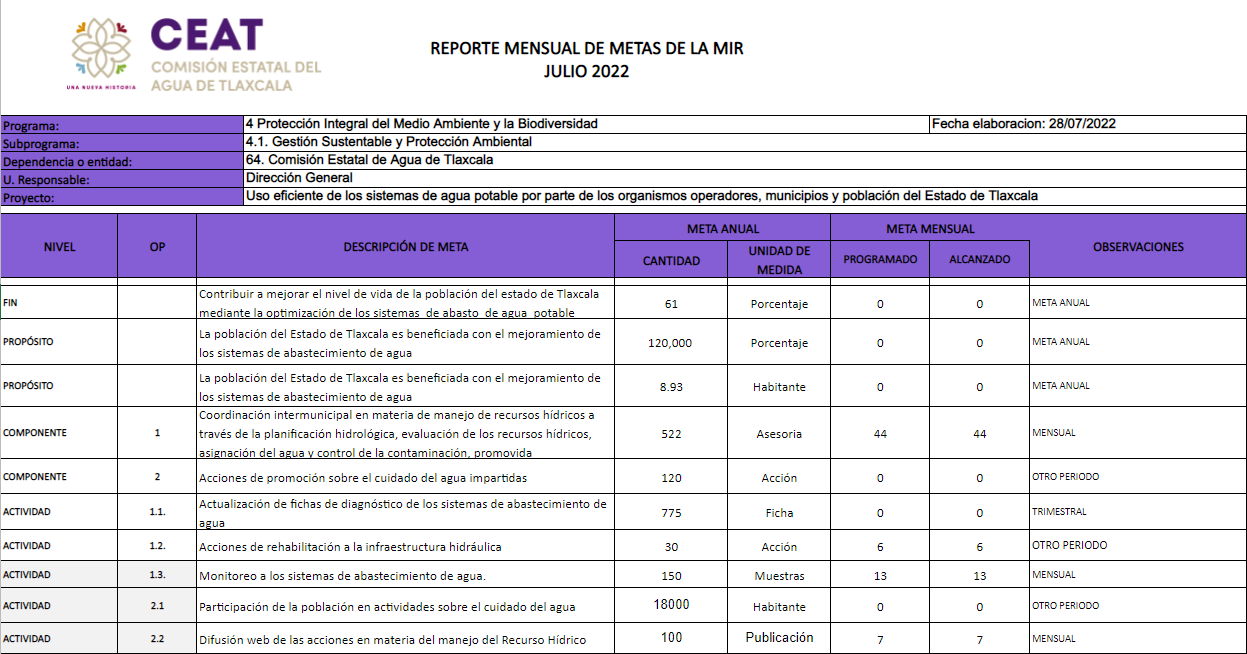 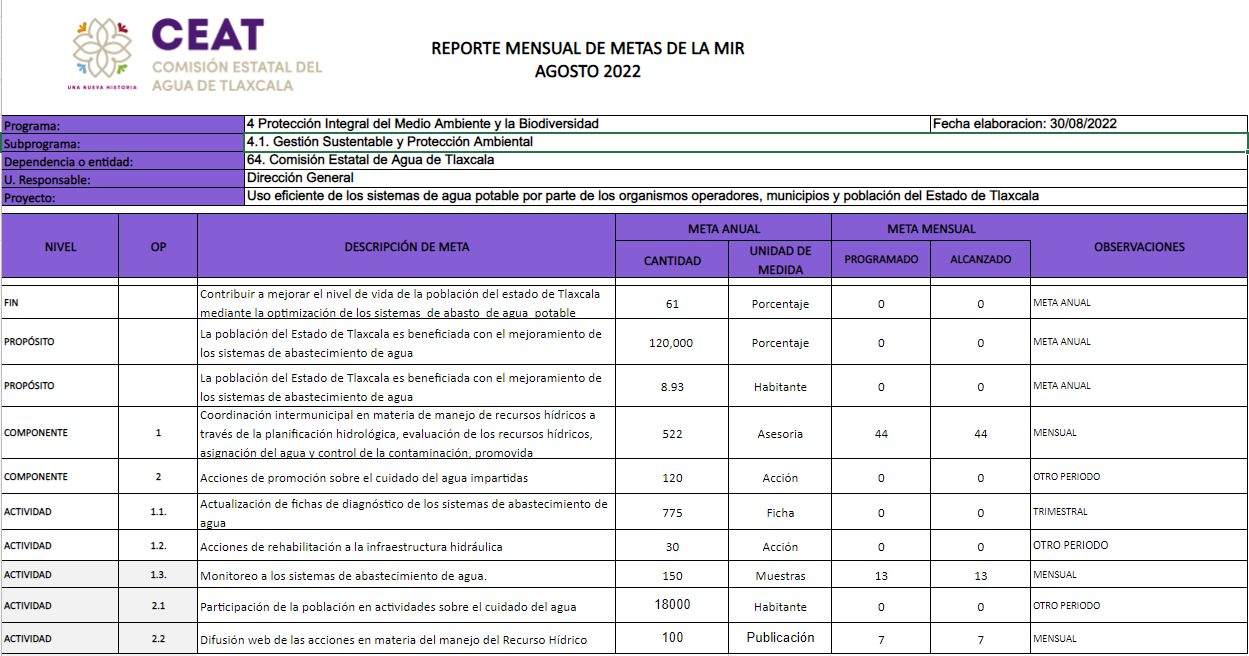 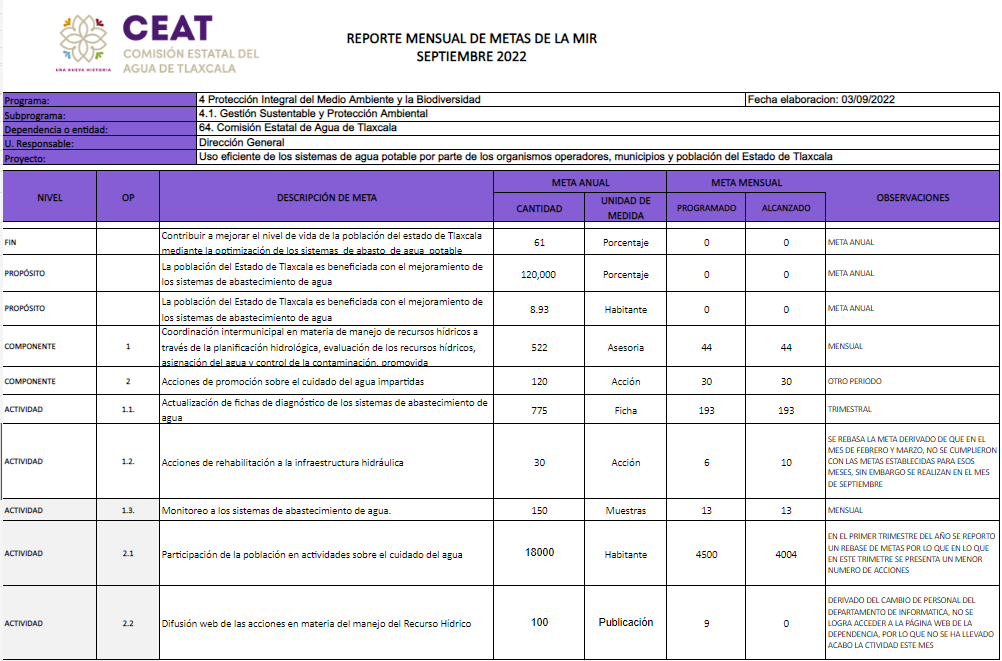 NÚMERO DE PROYECTODESTINO DEL GASTO
(Denominación o descripción)DESTINO DEL GASTO
(Denominación o descripción)MUNICIPIOLOCALIDADÁMBITOTOTAL, ANUALTOTAL, EJERCIDO AL 30 DE JUNIO DE 20211REHABILITACION DE LA RED GENERAL DE AGUA POTABLE DE LA COMUNIDAD DE LA PROVIDENCIA, EN EL MUNICIPIO DE SANCTORUM DE LAZARO CARDENAS TLAX.REHABILITACION DE LA RED GENERAL DE AGUA POTABLE DE LA COMUNIDAD DE LA PROVIDENCIA, EN EL MUNICIPIO DE SANCTORUM DE LAZARO CARDENAS TLAX.SANCTORUM DE LAZARO CARDENASLA PROVIDENCIAESTATAL$ 722,764.33$ 722,764.3322CONSTRUCCION DE RED DE AGUA POTABLE, EN PRIVADA SAN JUAN EL MIRADOR MUNICIPIO DE TEPETITLA DE LARDIZABAL, TLAX. TEPETITLA DE LARDIZABALVILLALTAESTATAL$286,209.80$286,209.8033CAMBIO DE VALVULAS EN TREN DE DESCARGA Y LINEA DE CONDUCCION DE SAN DAMIAN TLACOLCAPAN, MUNICIPIO DE AMAXAC GRO, TLAXCALAAMAXAC DE GUERREROSAN DAMIAN TLACOCALPANESTATAL$70,978.10$70,978.1044AMPLIACION DE RED DE DRENAJE SANITARIO CON TUBO ADS DE 12” EN LA COMUNIDAD DE EL CRISTO, TLAXSAN PABLO DEL MONTEEL CRISTOESTATAL$327,016.92$327,016.9255REHABILITACION DE RED DEAGUA POTABLE EN CALLE INDEPENDENCIA, CALLE MORELOS Y AV. PUEBLA DEL MUNICIPIO DE SANTA ANA NOPALUCAN TLAXCALA.SANTA ANA NOPALUCANSANTA ANA NOPALUCANESTATAL$1,193,337.17$1,193,337.17